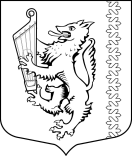 МУНИЦИПАЛЬНОЕ  ОБРАЗОВАНИЕ«РОЩИНСКОЕ ГОРОДСКОЕ ПОСЕЛЕНИЕ»ВЫБОРГСКОГО РАЙОНА  ЛЕНИНГРАДСКОЙ ОБЛАСТИСОВЕТ  ДЕПУТАТОВчетвертого созываР Е Ш Е Н И Еот 12.11.2019 г                                   № 15В  соответствии  с  Федеральным  законом  от  06  октября 2003  года  №131-ФЗ «Об общих принципах организации местного самоуправления                     в Российской Федерации», частью 11 статьи 154 Федерального закона                       от 22 августа 2004 года № 122-ФЗ «О внесении изменений в законодательные акты Российской Федерации и признании утратившими силу некоторых законодательных актов Российской Федерации в связи с принятием федеральных законов «О внесении изменений и дополнений в Федеральный закон «Об общих принципах организации законодательных (представительных) и исполнительных органов государственной власти субъектов Российской Федерации» и «Об общих принципах организации местного самоуправления                  в Российской Федерации»,  областным законом Ленинградской области            №153-оз    от 29 декабря 2015 года «О перераспределении полномочий в сфере водоснабжения и водоотведения между органами государственной власти Ленинградской области и о внесении изменений в Областной закон                         «Об отдельных вопросах местного значения сельских поселений Ленинградской области», постановлением Правительства Российской Федерации от 13 июня 2006 года № 374 «О перечнях документов, необходимых для принятия решения о передаче имущества из федеральной собственности                 в собственность субъекта Российской Федерации или муниципальную собственность, из собственности субъекта Российской Федерации                                 в федеральную собственность или муниципальную собственность,                            из муниципальной собственности в федеральную собственность или собственность субъекта Российской Федерации», Порядком управления                    и распоряжения муниципальным имущества в муниципальном образовании «Рощинское городское поселение» Выборгского района Ленинградской области, утвержденный решением совета депутатов муниципального образования «Рощинское городское поселение» Выборгского района Ленинградской области от 18 июня 2013 года № 229, с изменениями                    от 20 августа 2013 года №233,  от 23 июня 2015 года №46, уставом муниципального образования «Рощинское городское поселение» Выборгского района Ленинградской области, совет депутатов РЕШИЛ:	1. Утвердить перечни имущества казны муниципального образования «Рощинское городское поселения» Выборгского района Ленинградской области в сфере водоснабжения и водоотведения, предлагаемого                         к безвозмездной передаче из муниципальной собственности муниципального образования «Рощинское городское  поселение» Выборгского района Ленинградской области в государственную собственность Ленинградской области (Приложение 1, Приложение 2). 2.  Администрации муниципального образования «Рощинское городское поселение» Выборгского района Ленинградской области подготовить пакет документов, предусмотренный постановлением Правительства  Российской Федерации от 13.06.2006 № 374 «О перечнях документов, необходимых для принятия решения о передаче имущества из федеральной собственности                        в собственность субъекта РФ или муниципальную собственность,                            из собственности субъекта РФ в федеральную собственность или муниципальную собственность, из муниципальной собственности                               в федеральную или собственность субъекта РФ», необходимый для принятия решения о приеме движимого и недвижимого имущества казны                                  в государственную собственность Ленинградской области, и направить его уполномоченному органу исполнительной власти Ленинградской области, осуществляющему полномочия собственника имущества и осуществить                       в установленном законодательством Российской Федерации порядке безвозмездную передачу имущества казны, указанного в Приложении 1                      и  Приложении 2 настоящего решения, в государственную собственность Ленинградской области.3. Решение вступает в силу после официального опубликования. Глава муниципального образования                                          Н.А.БелоуськоРазослано: дело, администрация, прокуратура, газета «Выборг»         Приложение 1 к решению совета депутатов муниципального образования«Рощинское городское поселение»Выборгского района Ленинградской области от 12.11.2019г.  № 15ПЕРЕЧЕНЬнедвижимого  имущества казны муниципального образования «Рощинское городское поселение» Выборгского района Ленинградской области, предлагаемого к безвозмездной передаче из муниципальной собственности  муниципального образования «Рощинское городское поселение» Выборгского района Ленинградской области в государственную собственность Ленинградской области Приложение 2 к решению совета депутатов муниципального образования«Рощинское городское поселение»Выборгского района Ленинградской области от 12.11.2019г.  № 15ПЕРЕЧЕНЬдвижимого  имущества казны муниципального образования «Рощинское городское поселение» Выборгского района Ленинградской области сферы водоснабжения и водоотведения, предлагаемого к безвозмездной передаче из муниципальной собственности  муниципального образования «Рощинское городское поселение» Выборгского района Ленинградской области в государственную собственность Ленинградской областиОб утверждении перечней имущества казны муниципального образования «Рощинское городское поселение» Выборгского района Ленинградской области в сфере водоснабжения               и водоотведения, предлагаемого к безвозмездной передаче из муниципальной собственности муниципального образования «Рощинское городское поселение» Выборгского района Ленинградской области в государственную собственность Ленинградской области№ п/пПолноенаименованиеорганизацииАдрес места нахождения организации, ИНН организацииНаименование имуществаАдрес места нахождения имуществаИндивидуализирующие                     характеристики имуществаКадастровая стоимость1.Муниципальное образование «Рощинское городское поселение»  Выборгского  района Ленинградской области188820, Ленинградская обл., Выборгский  район,пгт.Рощино,ул.Советская, д.39, ИНН 4704064632Земельный участокЛенинградская обл., Выборгский район, пос. Победа, ул. Фабричная, уч.12 (КОС)Площадь 26938 кв.м., КН 47:01:1536001:2482,  категория земель – земли сельскохозяйственного назначения, вид разрешенного использования – для ведения сельского хозяйства, реестровый № 8-344,96 438,04№ п/пПолноенаименованиеорганизацииАдрес места нахождения организации, ИНН организацииНаименованиеимуществаАдрес места нахожденияимуществаИндивидуализирующиехарактеристики имуществаБалансовая/ остаточнаястоимостьМуниципальное образование «Рощинское городское поселение»  Выборгского  района Ленинградской области188820, Ленинградская обл., Выборгский  район,пгт.Рощино,ул.Советская, д.39, ИНН 4704064632Канализационный коллекторЛенинградская область, Выборгский район, гп. Рощино, ул. Тракторная от д.№8  до пересечения с ул. Сосновая,              по ул. Сосновая до пересечения               с ул. Красная,  по ул. Красная  до пересечения с ул. Красноармейская, по ул. Красноармейская до пересечения с ул. Советская, по ул. Советская до пересечения с ул. ШалавинаОбщая протяженность – 4037м:   напорный коллектор в две трубы ПЭ100 SDR17 90х5,4 – L 1945м;   напорная сеть ПЭ100 SDR17 125х7,4 – L 251м;       самотечная сеть ПЭ100 SDR17 250х14,8 – L 48м;  самотечный коллектор ND/ID200 –  L 1296м;   самотечный коллектор ND/ID250 – L 497м, реестровый № 2-2417,  30 630 507,64/ 29 992 372,04Муниципальное образование «Рощинское городское поселение»  Выборгского  района Ленинградской области188820, Ленинградская обл., Выборгский  район,пгт.Рощино,ул.Советская, д.39, ИНН 4704064632Канализационная напорная станция Ленинградская область, Выборгский район, гп. Рощино, ул. Тракторная, в районе д.№ 8  Корпус горизонтальной насосной станции из стеклопластика H=3500 мм, D=1600мм. Оборудование: насос REXA PRO V06DA-2016/EAD1X2-T0025-540-O – 3шт, производит. одного насоса 20,9м.куб/час;  устройство погружного монтажа  DN65/2RK; прибор управления. Ограждение по периметру 12кв.м: столбы металлические,  профлист оцинкованный с покрытием. Основание - отсев. Система управления и связи: IP-видеокамера уличная BD1210R-2шт; IP-видеорегистратор BK0104S-P4 - 2шт; шлюз беспроводной  Huawei B315S-22 – 1шт; антенна НПП Крокс КС6-700/2700А Электроснабжение: опора ж/б; щит распределительный навесной уличной установки  IP55-ЩР; счетчик э/энергии Меркурий 230AR-01; контур заземления; генератор дизельный  в защитном кожухе 380/220В АД10-Т400 10кВт, реестровый № 2-24184 122 211,92/ 4 036 332,52Муниципальное образование «Рощинское городское поселение»  Выборгского  района Ленинградской области188820, Ленинградская обл., Выборгский  район,пгт.Рощино,ул.Советская, д.39, ИНН 4704064632Канализационная напорная станцияЛенинградская область, Выборгский район, гп. Рощино, ул. Советская на пересечении с ул. КрасноармейскаяКорпус горизонтальной насосной станции из стеклопластика H=5600 мм, D=2000мм. Оборудование: насос FA08.43E-145+T13-2/16H – 3шт, производит. одного насоса 20,9м.куб/час;  устройство погружного монтажа  DN65/2RK; прибор управления. Ограждение по периметру 12кв.м: столбы металлические,  профлист оцинкованный с покрытием, основание - отсев. Система управления и связи: IP-видеокамера уличная BD1210R-2шт; IP-видеорегистратор BK0104S-P4 - 2шт; шлюз беспроводной  Huawei B315S-22 – 1шт; антенна НПП Крокс КС6-700/2700А Электроснабжение: опора ж/б; щит распределительный навесной уличной установки  IP55-ЩР; счетчик э/энергии Меркурий 230AR-01; контур заземления; генератор дизельный  в защитном кожухе 380/220В АД15-Т400 15кВт, реестровый № 2-2419,5 013 697,27/ 4 909 245,22Муниципальное образование «Рощинское городское поселение»  Выборгского  района Ленинградской области188820, Ленинградская обл., Выборгский  район,пгт.Рощино,ул.Советская, д.39, ИНН 4704064632Канализационная напорная станцияЛенинградская область, Выборгский район, гп. Рощино,  ул. Советская, в районе д.№18 Корпус горизонтальной насосной станции из стеклопластика H=3500 мм, D=1600мм. Оборудование: насос REXA PRO V06DA-2016/EAD1X2-T0025-540-O – 3шт, производит. одного насоса 20,9м.куб/час;  устройство погружного монтажа  DN65/2RK; прибор управления. Ограждение по периметру 12кв.м: столбы металлические,  профлист оцинкованный с покрытием, основание - отсев. Система управления и связи: IP-видеокамера уличная BD1210R-2шт; IP-видеорегистратор BK0104S-P4 - 2шт; шлюз беспроводной  Huawei B315S-22 – 1шт; антенна НПП Крокс КС6-700/2700А Электроснабжение: опора ж/б; щит распределительный навесной уличной установки  IP55-ЩР; счетчик э/энергии Меркурий 230AR-01; контур заземления; генератор дизельный  в защитном кожухе 380/220В АД10-Т400 10кВт, реестровый № 2-24203 407 369,84/       3 336 382,99Муниципальное образование «Рощинское городское поселение»  Выборгского  района Ленинградской области188820, Ленинградская обл., Выборгский  район,пгт.Рощино,ул.Советская, д.39, ИНН 4704064632Наружный противопожарный водопроводЛенинградская обл., Выборгский         район, пос. Рощино, ул.ОстровнаяПротяженность 251 п.м, трубы стальные электросварные прямошовные со  снятой фаской из стали марок БСт2ки-БСт4ки, наружный диаметр 89 мм,  реестровый № 3-6053255 000,00Муниципальное образование «Рощинское городское поселение»  Выборгского  района Ленинградской области188820, Ленинградская обл., Выборгский  район,пгт.Рощино,ул.Советская, д.39, ИНН 4704064632Гидрант пожарныйЛенинградская обл., Выборгский           район, пос. Рощино, ул. Привокзальная, д.1Н=1750 мм, внутренний диаметр корпуса 125 мм, московского образца, чугунный, бесколодезный73 651,97/    59 623,01Муниципальное образование «Рощинское городское поселение»  Выборгского  района Ленинградской области188820, Ленинградская обл., Выборгский  район,пгт.Рощино,ул.Советская, д.39, ИНН 4704064632Гидрант пожарныйЛенинградская обл., Выборгский           район, пос. Рощино, ул. Льва Толстого, в районе ТПН=1750 мм, внутренний диаметр корпуса 125 мм, московского образца, чугунный, бесколодезный73 651,97/ 59 623,01Муниципальное образование «Рощинское городское поселение»  Выборгского  района Ленинградской области188820, Ленинградская обл., Выборгский  район,пгт.Рощино,ул.Советская, д.39, ИНН 4704064632Гидрант пожарныйЛенинградская обл., Выборгский район, пос. Рощино, ул. Светлая, в районе скважиныН=1750 мм, внутренний диаметр корпуса 125 мм, московского образца, чугунный, бесколодезный73 651,96/ 59 623,00Муниципальное образование «Рощинское городское поселение»  Выборгского  района Ленинградской области188820, Ленинградская обл., Выборгский  район,пгт.Рощино,ул.Советская, д.39, ИНН 4704064632Гидрант пожарныйЛенинградская обл., Выборгский     район, пос. Рощино, ул. Сосновая, ул. ЧеховаН=1750 мм, внутренний диаметр корпуса 125 мм, московского образца, чугунный, бесколодезный148 800,00/ 148 800,00Муниципальное образование «Рощинское городское поселение»  Выборгского  района Ленинградской области188820, Ленинградская обл., Выборгский  район,пгт.Рощино,ул.Советская, д.39, ИНН 4704064632Гидрант пожарныйЛенинградская обл., Выборгский район, пос. Пушное, ул. Центральная, д.2-6Н=1750 мм, московского образца,  бесколодезный, внутренний диаметр корпуса 100 мм31 714,89/          0,00Муниципальное образование «Рощинское городское поселение»  Выборгского  района Ленинградской области188820, Ленинградская обл., Выборгский  район,пгт.Рощино,ул.Советская, д.39, ИНН 4704064632Гидрант пожарныйЛенинградская обл., Выборгский район, пос. Цвелодубово, ул. Центральная, д.30Н=1750 мм, московского образца,  бесколодезный, внутренний диаметр корпуса 100 мм31 714,90/        0,00Муниципальное образование «Рощинское городское поселение»  Выборгского  района Ленинградской области188820, Ленинградская обл., Выборгский  район,пгт.Рощино,ул.Советская, д.39, ИНН 4704064632Гидрант пожарныйЛенинградская обл., Выборгский район, пос. Победа, ул. Советская, д.28Н=1750 мм, московского образца,  бесколодезный, внутренний диаметр корпуса 100 мм31 714,89/         0,00